Bonjour, Je vous confirme votre inscription au stage :La restauration du midi :. Est prévu à la maison d’accueil  Saint Thomas au prix de 15,50 € le repas.Hébergement : Le détail des hébergements est spécifié pour chaque participant dans le mail qui accompagne cette lettre.Les réservations ont été faites en fonction des disponibilités d’hébergement et en prenant en compte vos dates et heures d’arrivée/ de départ. Merci de nous signaler tout changement de votre part. (secretariat.sgrolleau@orange.fr / 06 66 95 12 47)Je me réjouis de ce temps de travail ensemble, pour favoriser notre croissance.Bien à vous, Sylvie GrolleauP J : Plan d’accès à la maison d’accueil de Saint ThomasSylvie Grolleau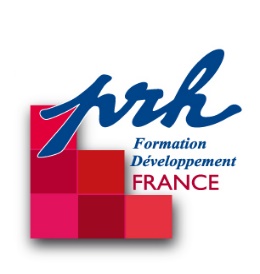 formatrice agréée PRHMaintenon, le 8 Avril 2019